МЕТОДИЧЕСКИЕ РЕКОМЕНДАЦИИ ПО ОРГАНИЗАЦИИ РАБОТЫ ОЗДОРОВИТЕЛЬНЫХ ЛАГЕРЕЙ ПО ПРОФИЛЯМ, НАПРАВЛЕНИЯМ ДЕЯТЕЛЬНОСТИ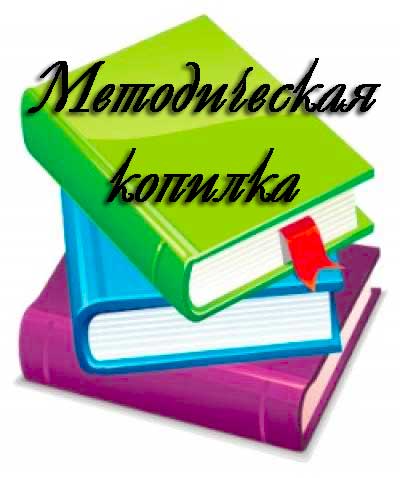 2014В целях обеспечения условий для наиболее полного удовлетворения интересов детей в определенной области знаний, творчества, овладения детьми практическими навыками и умениями в определенном виде (видах) деятельности организуется работа лагерей по профилям, направлениям деятельности (военно-патриотическому, оборонно-спортивному туристско-краеведческому, эколого-биологическому, техническому, спортивно-техническому, естественно-математическому, общественно-гуманитарному, художественному, социально-педагогическому и иным профилям).Организация работы оздоровительных лагерей по профилям, направлениям деятельности осуществляется за счет организации профильных смен, профильных отрядов в оздоровительных лагерях дневного пребывания, оздоровительных лагерях круглосуточного пребывания, функционирующих на стационарной, специально предназначенной для оздоровления базе, а также с использованием арендованных помещений, палаток.В лагерях по профилям, направлениям деятельности (кроме оздоровительных лагерей труда и отдыха) осуществляется оздоровление детей в возрасте от 6 до 18 лет. В профильные палаточные лагеря принимаются дети в возрасте 12 лет и старше, а также могут допускаться дети и в возрасте 9–11 лет, которые прошли специальную подготовку в учреждениях дополнительного образования или специализированных учебно-спортивных учреждениях и имеющие опыт участия в туристских походах.Продолжительность смены определятся учредителем оздоровительного лагеря с учетом профиля, направления деятельности, конкретных условий по размещению и организации деятельности лагеря. В период летних каникул продолжительность смены в лагерях по профилям, направлениям деятельности должна быть не менее 9 дней, в передвижных профильных палаточных лагерях – не более 9 дней, непередвижных профильных палаточных – не более 12 дней.Работа оздоровительных лагерей по профилям, направлениям деятельности направлена на поддержку высокомотивированных детей, удовлетворение их индивидуальных потребностей в интеллектуальном, нравственном, физическом совершенствовании, вовлечение в научно-исследовательскую, проектную, социально значимую и иные виды деятельности, профессиональную ориентацию.Реализация данных задач осуществляется в ходе освоения детьми содержания программ объединений по интересам, направленных на изучение соответствующих профилю образовательных областей. Разработка необходимых программ объединений по интересам осуществляется на основании соответствующих Типовых программ дополнительного образования детей и молодежи; срок их реализации определяется в соответствии с продолжительностью смены. Программы объединений по интересам с базовым уровнем изучения образовательной области, темы, учебного предмета или учебной дисциплины утверждаются в установленном порядке руководителем воспитательно-оздоровительного учреждения (руководителем учреждения образования).Основой плана воспитательной работы профильной смены (плана воспитательной работы профильного отряда) являются мероприятия, направленные на освоение соответствующих профилю образовательных областей. В план включается комплекс мероприятий по оздоровлению; предусматривается наличие основных видов деятельности (познавательной, творческой, игровой, коммуникативной). Такой подход позволяет обеспечить единство реализуемых программ: программы воспитания детей, нуждающихся в оздоровлении, и программ дополнительного образования детей и молодежи.В лагере может организовываться работа по нескольким профилям, направлениям деятельности в различные сроки в соответствии с учебно-программной документацией образовательной программы дополнительного образования детей и молодежи. При организации работы оздоровительных лагерей по профилям, направлениям деятельности необходимо предусмотреть реализацию принципа непрерывности и преемственности образовательного процесса в учреждениях общего среднего образования, учреждениях дополнительного образования детей и молодежи и воспитательно-оздоровительных учреждениях; реализацию мероприятий по формированию правовой, экологической, экономической культуры воспитанников, профилактике употребления психоактивных веществ; обеспечить условия для работы органов детского самоуправления. Данные аспекты подробно представлены в «Методических рекомендациях в помощь организаторам летнего отдыха в 2014 году». Данный документ также содержит рекомендации по реализации программ дополнительного образования детей и молодежи.Деятельность оздоровительных лагерей по профилям, направлениям деятельности регламентируется следующими нормативными правовыми документами:Кодекс Республики Беларусь об образовании. – Минск: Нац. центр правовой информации Респ. Беларусь, 2011. – 400 с. Закон Республики Беларусь от 19 ноября 1993 г. «О правах ребенка» (Ведамасцi Вярхоўнага Савета Рэспублiкi Беларусь, 1993 г., N 33, ст. 430; Национальный реестр правовых актов Республики Беларусь, 2000 г., N 103, 2/215).Концепция непрерывного воспитания детей и учащейся молодежи в Республике Беларусь. Программа непрерывного воспитания детей и учащейся молодежи в Республике Беларусь на 2011-2015 годы, утвержденная постановлением Министерства образования Республики Беларусь от 24 мая 2011 г. № 16.Приказ Министерства образования Республики Беларусь от 24 мая 2011 г. № 336 «Об утверждении программ воспитания».Положение о воспитательно-оздоровительном учреждении образования, утвержденное постановлением Министерства образования Республики Беларусь от 19 июля 2011 г. № 89 (Национальный реестр правовых актов Республики Беларусь, 2011 г., № 125, 8/24351).Положение о спортивно-оздоровительном лагере, утвержденное постановлением Министерства спорта и туризма Республики Беларусь от 26 мая 2011 г. № 9 (Национальный реестр правовых актов Республики Беларусь, 2011 г., № 19, 8/24828).Положение о порядке организации оздоровления детей в оздоровительных лагерях, утвержденное постановлением Совета Министров Республики Беларусь 2 июня 2004 г. № 662 (в редакции от 18 января 2013 г. № 43).Постановление Совета Министров Республики Беларусь от 2 июня 2004 г. № 662 «О некоторых вопросах оздоровления и санаторно-курортного лечения детей» (постановление Совета Министров Республики Беларусь от 18 января 2013 г. № 43 (Национальный правовой Интернет-портал Республики Беларусь, 26.01.2013, 5/36815).Постановление Министерства здравоохранения Республики Беларусь от 26 декабря 2012 №205 «Санитарные нормы и правила «Требования к оздоровительным организациям для детей».Инструкция об организации участия обучающихся учреждений образования в туристских походах и экскурсиях, утвержденная постановлением Министерства образования Республики Беларусь от 17 июля 2007 г. N 35а (Национальный реестр правовых актов Республики Беларусь, 2007 г., N 188, 8/16904).Директива Президента Республики Беларусь от 11 мая 2004 года №1 «О мерах по укреплению общественной безопасности и дисциплины». Приказ Республиканского центра по оздоровлению и санаторно-курортному лечению населения от 25.04.2007 г. № 22 «Об утверждении примерных штатных нормативов численности работников оздоровительных лагерей с круглосуточным пребыванием детей».Содержательные аспекты деятельности оздоровительных лагерей по профилям, направлениям деятельностиДеятельность оздоровительного лагеря военно-патриотического, оборонно-спортивного профиля является эффективным средством допризывной подготовки молодежи, формирования готовности будущих защитников Отечества к выполнению своего гражданского долга и конституционной обязанности по защите интересов своей Родины в мирное и военное время. Основными задачами военно-патриотического, оборонно-спортивного лагеря являются:воспитание гражданственности, патриотизма, национального самосознания молодого поколения; формирование у молодых граждан положительной мотивации к воинской службе, последующему выбору военных профессий;улучшение физической подготовки, вовлечение детей в занятия военно-прикладными видами спорта;подготовка молодежи допризывного возраста по основам военной службы и знакомство с военно-учетными специальностями;преодоление негативных явлений в подростковой среде, профилактика правонарушений и асоциального поведения;оздоровление участников смены за время их пребывания в лагере.Лагеря военно-патриотического, оборонно-спортивного профиля функционируют на базе учреждений образования, воинских частей и соединений Министерства обороны. Лагеря с круглосуточным пребыванием могут использовать для размещения детей, кроме стационарной базы, учреждения и организации, арендованные площади, палатки. Палаточные лагеря военно-патриотического, оборонно-спортивного профиля могут функционировать только как непередвижные, а их наполняемость – до 200 детей. Направления и виды деятельности оздоровительного лагеря военно-патриотического, оборонно-спортивного профиля носят выраженный военно-патриотический и военно-прикладной характер, осуществляются в соответствии с образовательной программой дополнительного образования детей и молодежи военно-патриотического, оборонно-спортивного профиля во взаимодействии с Министерством обороны Республики Беларусь, Министерством внутренних дел Республики Беларусь, Государственным пограничным комитетом Республики Беларусь, Министерством по чрезвычайным ситуациям Республики Беларусь. Для проведения мероприятий в оздоровительном лагере военно-патриотического, оборонно-спортивного профиля могут привлекаться военнослужащие Вооруженных Сил Республики Беларусь или других воинских формирований.При комплектовании оздоровительных лагерей военно-патриотического, оборонно-спортивного профиля особое внимание следует уделить подросткам, состоящим на учете в комиссии по делам несовершеннолетних; из многодетных, неполных семей, находящимся в социально опасном положении.Реализация оздоровительно-образовательных задач предполагает использование широкого спектра форм и методов работы по патриотическому и военно-патриотическому воспитанию, физическому воспитанию и спорту. В план работы целесообразно включить:показательные выступления и встречи (с представителями Министерства обороны, МВД, МЧС, ГПК); допризывную и медицинскую подготовку, изучение военно-геральдических символов Вооруженных Сил Республики Беларусь (геральдику МВД, МЧС, ГПК), основы рукопашного боя, военизированные эстафеты, работу с кинологами и др.; физическую подготовку, первенства по различным видам спорта, соревнования по военно-прикладным видам спорта, спортивные праздники и конкурсы («Весёлые старты», «Последний герой», «Будь здоров – живи интересно!», «Спортивное ориентирование», «Меткий стрелок») и др.;конкурсные программы («Инсценированная патриотическая песня», «Боевой листок», «Рыцарский турнир», «Смотр строя и песни», «Палаточный городок», «Оказание первой медицинской помощи»), вечера военной патриотической песни, военно-патриотические и военно-спортивные игры («Армейский детектив», «Бастионы мужества»), экскурсии по историческим местам, просмотры художественных фильмов патриотической направленности и видеоматериалов официальных сайтов (ГПК, телекомпании «ВоенТВ», центра безопасности МЧС) и др.Итоговым мероприятием профильной смены могут стать тактические учения на местности, а при невозможности их проведения – военно-спортивная игра «Зарница», которая включает в себя тактическую игру на местности.Эффективным средством формирования личности, физического развития детей и подростков, рациональной организации свободного времени и активного познавательного досуга являются оздоровительные лагеря туристско-краеведческого профиля, основными задачами деятельности которых являются:формирование гражданственности, патриотизма и национального самосознания на основе государственной идеологии, нравственной, и экологической культуры; формирование бережного отношения к природному и культурному наследию родного края; овладение навыками здорового образа жизни и основами безопасной жизнедеятельности;создание условий для развития коммуникативных, лидерских качеств подростков; расширение знаний по географии, биологии, экологии, истории. При организации деятельности оздоровительных лагерей туристско-краеведческого профиля происходит углубление знаний учащихся об окружающем мире в процессе участия в практической краеведческой деятельности, в туристских походах и путешествиях. Учащимся предоставляется возможность получения и развития разнообразных практических навыков: самоорганизации и самоуправления, преодоления препятствий и обеспечения безопасности, что в конечном итоге определяет потенциал туристско-краеведческой деятельности как комплексного средства обучения и воспитания учащихся.В период летней оздоровительной кампании функционируют оздоровительные лагеря туристско-краеведческого профиля: «Юные туристы», «Юные краеведы», «Юные этнографы», «Юные экскурсоводы», «Туризм и спортивное ориентирование», «Романтик», «Робинзон», «Родник», «Велосипедный туризм», «Пешеходный туризм», «Водный туризм» и др., которые размещаются как на стационарной базе, так и в палатках (профильный палаточный лагерь). Туристско-краеведческая работа в оздоровительном лагере может развиваться по ряду направлений:историческое краеведение (военно-историческое, историко-культурное, историко-архивное, археологическое и др.);естественнонаучное краеведение (географическое, экологическое, биологическое, геологическое и др.);этнокультурное краеведение (фольклорное, художественное, литературное и др.);музейное краеведение (изучение родного края на базе школьного краеведческого музея); туристско-краеведческая деятельность (краеведческие исследования во время туристических походов);спортивный туризм (спортивные туристские походы, включающие классифицированные участки, категории трудности которых определяются маршрутно-квалификационными комиссиями);оздоровительный туризм (совершение оздоровительных туристских походов по родному краю в сочетании с проведением краеведческих наблюдений, исследований и изучением особенностей района).При организации работы в оздоровительном лагере педагогам целесообразно сделать акцент на вовлечении учащихся в поисково-исследовательскую деятельность, направленную на получение и систематизацию знаний о малой родине с целью дальнейшей популяризации особенностей её историко-культурных и природных достопримечательностей. Основу содержания работы оздоровительного лагеря туристско-краеведческого профиля составляют: приобретение навыков автономного пребывания в лесу (топографическая подготовка, ориентирование в незнакомой местности); создания комфортных условий во время пребывания в лесу; организации туристического быта (установка палатки, разведение костра, обеспечение питания в и др.); оказания первой доврачебной помощи во время похода; ориентирования на местности; выживания в различных природно-климатических условиях, в экстремальных жизненных ситуациях. Если планом работы оздоровительного лагеря не предусмотрены походы, то их отсутствие могут компенсировать массовые туристские мероприятия для учащихся. С этой целью в оздоровительных лагерях целесообразно провести специальные мероприятия, посвященные туризму и краеведению, включающие: туристские слеты, полосу препятствий, туристские игры на местности (веселые путешествия по карте, поиск "кладов"), конкурсы (по укладке рюкзака; установки палатки, туристской песни у костра и др.), выставки туристского снаряжения; шоу-программу «Туристские истории».Для успешного проведения обозначенных мероприятий при устройстве территории оздоровительного лагеря туристско-краеведческого профиля необходимо оборудовать не только площадки для спортивных игр (волейбол, баскетбол и др.), но и предусмотреть создание туристских полигонов с полосой препятствий, для спортивного ориентирования, тренажеров «Скальная стена», других возможных зон для получения туристско-краеведческих навыков.В план работы целесообразно включить конкурсы, лектории (в том числе с использованием наглядных средств обучения), экскурсии, путешествия, экспедиции, соревнования и слеты, разработку исторических маршрутов, моделирование проблемной ситуации и пути выхода из неё, творческий конкурс «Там, на неведомых дорожках», фестиваль положительных эмоций «Я запускаю змея в небо». Необходимо создать условия для реализации образовательных программ дополнительного образования детей и молодежи туристско-краеведческого профиля.Оздоровительные лагеря эколого-биологического профиля организуются с целью формирования экологической культуры учащихся, ценностного и уважительного отношения к национальному природному наследию и окружающей природной среде.Основные задачи лагеря данного профиля:повышение уровня теоретической и практической эколого-биологической подготовки учащихся;изучение видового разнообразия животного и растительного мира;вовлечение учащихся в природоохранную деятельность;создание условий для практического применения знаний о природных объектах.В республике накоплен опыт по функционированию оздоровительных лагерей эколого-биологического профиля для учащихся: «Юный эколог», «Юный опытник», «Юный цветовод», «Экологическая экспедиция», «Юный исследователь природы», «Юный лесовод», «Юный натуралист», «Юный путешественник». Образовательная деятельность оздоровительных лагерей эколого-биологического профиля включает проведение теоретических и практических занятий по направлениям: общая экология, экология города, охрана природы, орнитология, энтомология, почвоведение, ботаника, дендрология, гидробиология, лесоводство, лесное семеноводство и др., которые способствуют подготовке учащихся для дальнейшего участия в республиканских и международных слетах юных экологов.Большой популярностью в летний период пользуется оздоровительный лагерь «Юный лесовод», который проводится с целью профессиональной ориентации школьников на лесохозяйственные профессии, а также активного здорового отдыха и формирования экологической культуры. Для размещения оздоровительных лагерей эколого-биологического профиля выбирается живописное место рядом с лесным массивом, поскольку одной из особенностей такого лагеря является значительное количество практических работ в лесу: закладка пробных площадок для описания растительности и почв, наблюдение за птицами, вредными и полезными насекомыми, описание лесного массива и др. В план работы целесообразно включить экскурсии и походы в экологические парки, лесные зоны, посещение питомников, спортивное ориентирование «Блуждающие огоньки», «На лесных тропинках», исследовательские проекты («Следопыт», «Робинзонада»), конкурсы, деловые и ролевые игры и др.В образовательном процессе лагеря рекомендуется реализовывать программы объединений по интересам с временным и переменным составом учащихся: «Природа вокруг нас», «Природа и творчества», «Юный флорист», «Юный цветовод», «Юный знаток природы», «Ландшафтный дизайнер», «Здравушка», «Медуничка», «Экология и здоровье», «Экологический экспресс» др. Ведущим методом реализации программ являются игры эколого-биологической направленности. Игровая деятельность позволяет организовать образовательный процесс в более доступной и интересной форме, так как направлена не только на расширение познавательного интереса и кругозора учащихся, но и на развитие коммуникативных, организаторских и творческих способностей личности. При организации деятельности оздоровительного лагеря эколого-биологического профиля необходимо уделить внимание проблемам энергосбережения и энергоэффективности. С этой целью реализуются программы объединений по интересам «Энергия и энергоэффективность», «Я, энергия и окружающая среда», «Энергосбережение для нас и природы». Для проведения тренингов с использованием конструкторов на основе солнечной батареи, ветрогенераторов можно использовать учебные кабинеты, ресурсные центры, демонстрационные образовательные площадки. Рекомендуется также организовать работу клубов «Экологические проблемы мира», «Эксперементариум», «Пернатые друзья», проведение турниров знатоков природы, брейн-рингов, брифингов, ролевых игр «Робинзон», «ЭКОжурнаЛИСТика», «Экологический форт «Боярд».Оздоровительный лагерь технического и спортивно-технического профиля призван обеспечить условия для оздоровления, воспитания и развития учащихся средствами технического творчества и спорта.Основными задачами оздоровительного лагеря технического и спортивно-технического профиля являются: удовлетворение потребностей учащихся в сфере технического творчества, изобретательства и рационализаторства, информационных технологий;формирование политехнического мировоззрения и пространственного мышления, ценности исследовательской, инженерно-конструкторской и проектной деятельности;профессиональное ориентирование учащихся на технические специальности.С учетом возрастных особенностей учащихся, их образовательного уровня в оздоровительных лагерях планируется проведение занятий по интересам по различным техническим дисциплинам и направлениям.Образовательный процесс в оздоровительных лагерях технического, спортивно-технического профиля должен быть ориентирован на углубление и закрепление знаний и умений, полученных учащимися в процессе освоения программ объединений по интересам данного направления в учреждениях дополнительного образования детей и молодежи. Исходя из интересов учащихся, в оздоровительном лагере создаются условия для изучения слесарных и столярных видов работ; эксплуатации, технического обслуживания и ремонта технических моделей и объектов; использования станочного оборудования, приборов, контрольно-измерительных инструментов, используемых в моделировании и конструировании. Образовательный процесс предусматривает знакомство с основами рационализаторской и изобретательской работы, использования компьютерной техники, интернет-технологий в моделировании и конструировании и др. Планом работы могут предусматриваться соревнования по техническим видам спорта («Ворошиловский стрелок», «Автомобильные гонки»), выставки, конкурсы технического творчества, ярмарки идей («Изобретай и развивайся», «Я – изобретатель»), демонстрация видеофильмов о техническом творчестве («Авиация 21 века», «Мотомоделирование»), слеты юных техников и изобретателей, спартакиады по техническим видам спорта («Картинг в моей жизни»), детско-родительские технические лаборатории («Авто-мото-судомоделирование»), спортивно-технические тренировки, учебно-тренировочные сборы и др.В оздоровительных лагерях, где возможны занятия мотоциклетным спортом, картингом, необходимо предусмотреть не только отработку умений езды на автомототехнике, но и получение знаний по таким дисциплинам как: «правила дорожного движения», «оказание первой доврачебной помощи», «безопасное вождение автомототехники», «профилактика детского дорожно-транспортного травматизма» и др.Целесообразно сделать акцент на общие социально значимые мероприятия: тематические дни авиации («Воздушная эскадрилья», «Пилоты-испытатели»), автомобилиста («День автомобилиста», «За безопасность дорожного движения», «Дети и безопасность»); тематические дни, направленные на профессиональное самоопределение («День открытых дверей», «Моя будущая профессия».Целью организации работы оздоровительных лагерей по естественно-математическому профилю является выявление и поддержка одаренных детей, развитие их научных интересов, вовлечение в научно-исследовательскую, проектную деятельность, ранняя профессиональная ориентация на профессии, связанные с науками естественно-математического цикла. Основу образовательного процесса в оздоровительных лагерях по естественно-математическому профилю составляют техническое творчество и исследовательская работа. В ходе занятий, наблюдений, теоретических и экспериментальных исследований, разработки программных продуктов, участия в научно-практических конференциях дети осваивают основы естественно-математических знаний, знакомятся с современными технологиями в науке и технике, приобретают умения и навыки технического творчества, исследовательской деятельности, публичного представления результатов своего интеллектуального труда.При разработке тематического цикла мероприятий в план воспитательной работы естественно-математической профильной смены (план воспитательной работы естественно-математического профильного отряда) могут быть включены:мероприятия, посвященные юбилейным и памятным датам в мире науки и технического творчества;экскурсии на промышленные предприятия, в научные учреждения;презентации, показ и обсуждение видеопрограмм естественно-математической тематики;круглые столы, конференции, интернет-форумы с участием государственных и общественных деятелей, ученых, изобретателей, рационализаторов, авторов книг;выставки технического творчества, слеты юных техников, исследователей и изобретателей, недели технического творчества;интеллектуальные марафоны, ролевые и деловые игры, брейн-ринги, викторины, интеллектуальные ярмарки;спартакиады по техническим видам спорта; тематические Дни семьи;конкурсы проектов по использованию альтернативных источников энергии и энергосбережению, акции по сбору вторичного материального сырья;мероприятия, направленные на формирование медиабезопасности.Аналогичным образом организуется работа оздоровительных лагерей по общественно-гуманитарному профилю, основная задача которых – вовлечение одаренных детей в научно-исследовательскую, проектную, социально значимую деятельность, профессиональная ориентация на сферы, связанные с науками общественно-гуманитарного цикла (журналистика, педагогика, психология, социальная работа, правоведение, управление и иные). Реализуемые программы объединений по интересам могут быть направлены на освоение следующих образовательных областей: языкознание (лингвистика), история, обществоведение, психология и иные. Отбор содержания образовательного процесса осуществляется в соответствии с выбранной образовательной областью. В качестве базовых методов при организации воспитательного процесса рекомендуется использовать:игровые методы: ролевые игры, имитационные игры, деловые игры, игры-импровизации, интеллектуальные игрыметод исторической реконструкциидиалогические методыпроектные методыметоды моделированияметоды решения проблемных задач и ситуаций и др.В качестве основных организационных форм могут выступать занятия, практикумы, конференции, тематические встречи, образовательные форумы, тренинги, мастер-классы, экскурсии, конкурсы знатоков; разработка и реализация социально значимых проектов, создание клубов.Оздоровительный лагерь художественного профиля ориентирован на формирование и развитие творческих способностей детей, удовлетворение индивидуальных потребностей в творческом развитии и самосовершенствовании, профессиональную ориентацию. Целью оздоровительного лагеря художественного профиля является обеспечение условий для отдыха, воспитания и развития учащегося средствами художественного творчества.Задачи: развивать мотивацию учащихся к познанию и творчеству;способствовать освоению культурных ценностей человечества;развивать знания о национальном своеобразии родной культуры;знакомить учащихся с теоретическими знаниями, языком и системой выразительных средств различных видов искусства;формировать практические умения и навыки работы в различных видах художественной деятельности, чувственно-эмоциональную сферу учащихся и художественный вкус, социальный опыт средствами проектно-творческой деятельности;Образовательные области данного профиля включают музыку, хореографию, театр, изобразительное искусство, декоративно-прикладное творчество и иные.План работы в оздоровительном лагере художественного профиля предполагает самый широкий спектр форм и методов работы, который должен соответствовать возрасту, уровню сформированных знаний, умений и навыков в той или иной сфере художественной деятельности; интересам и индивидуальным способностям ребенка. Особое внимание педагогу необходимо уделить процессу развития детей в результате создания и реализации творческих проектов (индивидуальных или групповых).Формированию эстетического вкуса способствует использование таких форм деятельности, как музыкальные гостиные, мастер-классы, встречи с интересными людьми, тематические музыкальные вечера, фестивали музыкальной культуры, музыкальные викторины, концертно-игровые программы, исполнительские ринги и др.При реализации фольклорного направления планирование работы осуществляется с учетом календарной обрядности. В рамках данного направления следует продолжить работу по изучению традиций белорусского народа, регионального фольклорного наследия: песенного, танцевального искусства, народных промыслов, народного костюма и т.д. Рекомендуем организацию знакомства с календарно-обрядовыми традициями белорусов. Для погружения учащихся в атмосферу изобразительного творчества рекомендуем групповую, подгрупповую, индивидуальную работу в творческих мастерских, студиях; выполнение конкурсных и выставочных работ (творческих проектов). К важнейшим формам и методам работы при реализации театрального направления относятся мастер-классы, создание сценариев, разработка костюмов, декораций, бутафории; игры на сплочение и взаимодействие в команде; занятия по формированию сценической культуры, культуры речи; организация костюмированных праздников и дискотек, ролевых игр и другое. Оздоровительный лагерь социально-педагогического профиля создается с целью социально-педагогической поддержки и психологической помощи в становлении и развитии личности учащихся в соответствии с общественно значимыми ценностями, приобретения учащимися социального опыта, навыков воспроизводства социальных связей. Основные задачи оздоровительного лагеря данного профиля: содействие формированию активной, социально зрелой и творческой личности, формирование потребности учащегося в саморазвитии;воспитание культуры самопознания и саморегуляции личности; охрана и укрепление физического и психического здоровья учащихся; пропаганда здорового образа жизни, профилактика асоциальных явлений.Содержание образовательного процесса в оздоровительном лагере социально-педагогического профиля определяется в соответствии с выбранной образовательной областью: межличностное взаимодействие, психология успеха, личностный рост, профессиональное самоопределение, права человека, психоэмоциональное состояние и способы его саморегуляции, конфликтология и партнерство, здоровьесберегающие технологии, формирование гендерной культуры, ответственного родительства.При организации деятельности оздоровительного лагеря социально-педагогического профиля рекомендуется использовать следующие формы работы: лекция (лекция-диалог, лекция-конференция), конкурс, тренинг, коллективное творческое дело; семинар (семинар-беседа, семинар-диспут), дискуссия, экскурсия, консультация; деловые и ролевые игры, анализ проблемных ситуаций, игровое моделирование и проектирование.